SMLOUVAčíslo SŽ: číslo dopravce: o dodávkách trakční elektrické energie(dále jen „smlouva o dodávkách“)Správa železnic, státní organizacese sídlem Praha 1 - Nové Město, Dlážděná 1003/7, PSČ 11000,IČO: 709 94 234,DIČ: CZ70994234,zapsaná v obchodním rejstříku vedeným u Městského soudu v Praze, oddíl A, vložka 48384,bankovní spojení: Česká národní banka,číslo účtu: 7804511/0710,zastoupená: [bude doplněno],(dále jen „provozovatel“)a[bude doplněno]se sídlem [bude doplněno],IČO: [bude doplněno],DIČ: [bude doplněno],zapsaná v obchodním rejstříku vedeným u [bude doplněno], oddíl [bude doplněno], vložka [bude doplněno], bankovní spojení: [bude doplněno],číslo účtu: [bude doplněno],zastoupená: [bude doplněno],(dále jen „dopravce“),(provozovatel a dopravce dále společně jako „smluvní strany“ nebo jednotlivě jako „smluvní strana“),tímto uzavírají níže uvedeného dne, měsíce a roku podle § 1746 odst. 2 zákona č. 89/2012 Sb., občanský zákoník, ve znění pozdějších předpisů (dále jen „občanský zákoník“), a zákona č. 266/1994 Sb., o dráhách, ve znění pozdějších předpisů (dále jen „zákon o dráhách“), tuto smlouvu o dodávkách:PreambuleProvozovatel provozuje železniční dopravní cestu ve veřejném zájmu. Provozovatel uzavírá s dopravci smlouvy o provozování drážní dopravy, které obsahují zejména ujednání související s přidělováním kapacity dráhy a provozováním drážní dopravy.Smluvní strany spolu dne [bude doplněno] uzavřely Smlouvu o provozování drážní dopravy na celostátní dráze a regionálních dráhách ve vlastnictví České republiky, číslo smlouvy: [bude doplněno], ve znění všech pozdějších smluvních závazků, kterými smluvní strany tuto smlouvu o provozování změnily či nahradily, anebo tak teprve v budoucnu učiní (dále jen „Smlouva o provozování“). Předmětem Smlouvy o provozování je především úprava přidělování kapacity dráhy dopravci a provozování drážní dopravy dopravcem na celostátní dráze a regionálních dráhách ve vlastnictví České republiky a provozovaných provozovatelem, a dále poskytnutí souvisejících služeb ve sjednaném rozsahu.Provozovatel má na základě zákona o dráhách poskytovat dopravcům prostřednictvím zařízení služeb tzv. základní služby, které bezprostředně souvisejí s provozováním drážní dopravy, a dále pak služby doplňkové a služby pomocné. Mezi doplňkové služby ve smyslu zákona o dráhách patří také dodávky trakční elektrické energie.Provozovatel dále na základě smluv o provozování drážní dopravy zajišťuje dopravcům přístup ke službám souvisejícím s použitím dráhy a provozem drážního vozidla, a to v rozsahu stanoveném obecnými právními předpisy. Z těchto předpisů nevyplývá, že by doplňková služba dodávek trakční elektrické energie musela být součástí Smlouvy o provozování. Předmětem této smlouvy o dodávkách jsou ujednání související se závazkem provozovatele poskytnout dopravci doplňkovou službu dodávek trakční elektrické energie a se závazkem dopravce hradit provozovateli za tuto službu cenu způsobem a za podmínek dle této smlouvy o dodávkách. Plnění podle této smlouvy o dodávkách věcně souvisí s plněním dle Smlouvy o provozování.Plnění odpovídající této smlouvě o dodávkách poskytuje provozovatel jednotlivým dopravcům nediskriminačním způsobem. Provozovatel poskytuje doplňkovou službu dodávek trakční elektrické energie tak, aby její poskytnutí bylo umožněno všem dopravcům za stejných podmínek vylučujících zvýhodnění kteréhokoliv z nich.Výše ceny za služby bezprostředně související s provozováním drážní dopravy stanovená v souladu s cenovými předpisy nesmí být ve vztahu k dopravcům diskriminační. Dopravce tímto bere na vědomí, že provozovateli v souvislosti s poskytováním doplňkové služby dodávek trakční elektrické energie podle této smlouvy o dodávkách vznikají náklady.Cena za doplňkovou službu dodávek trakční elektrické energie se skládá z ceny za komoditu trakční elektrické energie představující plnění, které je pro dopravce hlavní, a ceny za zajišťování dodávání trakční elektrické energie po trakčním vedení provozovatele na sběrač elektrického hnacího vozidla dopravce představující plnění pro dopravce vedlejší, které je prostředkem k získání plnění hlavního.Dopravce bere podpisem této smlouvy o dodávkách na vědomí, že cena za doplňkovou službu dodávek trakční elektrické energie sjednaná v této smlouvě o dodávkách je pro všechny dopravce stejná a je platná pro období od 1.1. do 31.12. příslušného roku účinnosti této smlouvy o dodávkách, a souhlasí s tím, aby provozovatel pro další roky účinnosti této smlouvy o dodávkách stanovovalcenu za trakční elektrickou energii transparentním způsobem na základě výsledku elektronické aukce provedené na základě uskutečněných nákupních kroků na příslušné komoditní burze s tím, že cena za trakční elektrickou energii včetně jejího dodavatele se mohou v letech následujících po roce nabytí účinnosti této smlouvy o dodávkách měnit acenu za zajišťování dodávání trakční elektrické energie prokazatelným způsobem v závislosti na výši nákladů, které provozovateli budou vznikat v souvislosti s poskytováním doplňkové služby dodávek trakční elektrické energie s tím, že cena za zajišťování dodávání trakční elektrické energie se v letech následujících po roce nabytí účinnosti této smlouvy o dodávkách může měnit v důsledku změny těchto nákladů anebo jejich výše.Postup stanovení ceny za doplňkovou službu dodávek trakční elektrické energie provozovatelem a způsob jejího oznámení dopravci jsou sjednány v této smlouvě o dodávkách.Dopravce má předběžný zájem přijmout od provozovatele v každém roce účinnosti této smlouvy o dodávkách doplňkovou službu dodávek trakční elektrické energie v rozsahu, který bude odpovídat předpokládanému objemu spotřeby trakční elektrické energie dopravcem vypočítaným podle vývoje jeho spotřeby v předchozích letech, jinak v rozsahu dohodnutém smluvními stranami, neexistují-li údaje pro stanovení vývoje jeho spotřeby v předchozích letech.Kapitola I
Dodávky trakční elektrické energieČlánek 1
Úvodní ustanovení a předmět smlouvy o dodávkách1.	Předmětem této smlouvy o dodávkách je závazek provozovatele poskytovat dopravci ve smyslu zákona o dráhách doplňkovou službu dodávek trakční elektrické energie (dále jen „služba dodávek“). 2.	Provozovatel nakoupí ve prospěch dopravce pro každý rok účinnosti této smlouvy o dodávkách trakční elektrickou energii v předpokládaném objemu, který bude odpovídat objemu spotřeby trakční elektrické energie dopravcem vypočítaným podle stavu jeho spotřeby v předchozím roce, jinak v objemu dohodnutém smluvními stranami, neexistují-li údaje pro stanovení stavu jeho spotřeby za předchozí rok, a zajistí dodávání trakční elektrické energie na sběrač elektrického hnacího vozidla dopravce. Nedohodnou-li se smluvní strany jinak, spotřebuje dopravce objem trakční elektrické energie, který v jeho prospěch pro příslušný rok účinnosti této smlouvy o dodávkách nakoupil ve smyslu předchozí věty provozovatel, a to s toleranční odchylkou maximálně plus nebo minus 25 % ve vztahu k takto nakoupenému objemu.3.	Předmětem této smlouvy o dodávkách je dále závazek dopravce hradit provozovateli cenu za službu dodávek způsobem a za podmínek dle této smlouvy o dodávkách. Smluvní strany se dohodly, že cena za službu dodávek zahrnuje cenu za trakční elektrickou energii a cenu za zajišťování dodávání trakční elektrické energie po trakčním vedení provozovatele na sběrač elektrického hnacího vozidla dopravce. 4.	Smluvní strany se při plnění této smlouvy o dodávkách zavazují dodržovat právní předpisy, zejména zákon o dráhách a cenové předpisy, a dále prohlášení o dráze platné pro období příslušného jízdního řádu, pokud nebylo příslušným orgánem rozhodnuto, že prohlášení o dráze nebo jeho část je v rozporu s právními předpisy.Článek 2
Evidence parametrů vlaků a dopravních výkonů1.	Dopravce v souladu se Smlouvou o provozování předává provozovateli a za sjednaných podmínek vkládá do příslušných infomačních systémů provozovatele údaje týkající se parametrů vlaků, zejména aktuální údaje o hnacích vozidlech, elektrických a motorových jednotkách, speciálních hnacích vozidlech a jakýchkoli dalších drážních vozidlech, zejména těch, která z důvodu své konstrukce či pevné výbavy vyžadují uplatnění příslušných sazeb při stanovení spotřeby trakční elektrické energie. V souladu s podmínkami sjednanými ve Smlouvě o provozování se za účelem zjištění ceny za použití dráhy evidují a následně stanovují dopravní výkony dopravce též ve sledovaných kategoriích vlaků se stanovenou měrnou spotřebou (kWh/tis. hrtkm). 2.	Dopravce tímto uděluje provozovateli podpisem této smlouvy o dodávkách souhlas k tomu, aby provozovatel výhradně za účelem zjištění ceny za službu dodávek dle této smlouvy o dodávkách použil informace a údaje dle předchozího bodu, a to v nezbytném rozsahu.Článek 3
Stanovení spotřeby trakční elektrické energie1.	Smluvní strany se dohodly a podpisem této smlouvy o dodávkách souhlasí s tím, aby spotřeba trakční elektrické energie dopravcem byla od účinnosti této smlouvy o dodávkách stanovována metodikou využívající tzv. hybridního modelu, který umožňuje přesnější stanovení spotřeby trakční elektrické energie dopravcem. 2.	Smluvní strany konstatují, že metodika stanovení spotřeby trakční elektrické energie dopravci podle předchozího bodu rozlišuje mezi hnacími vozidly opatřenými zařízeními, která umožňují určení spotřeby trakční elektrické energie, a hnacími vozidly bez těchto zařízení.3.	Smluvní strany se dohodly, že spotřeba trakční elektrické energie dopravcem bude dopravci stanovována zpětně za příslušné fakturační období podle této smlouvy o dodávkách. Spotřeba trakční elektrické energie dopravcem bude za příslušné fakturační období vyjádřena v jednotkách elektrické energie (práce) – megawatthodinách (MWh).4. 	Mechanismus stanovení spotřeby trakční elektrické energie dopravcem na základě hybridního modelu je uveden v příloze č. 1 této smlouvy o dodávkách.Článek 4
Cena za trakční elektrickou energii1.	Cena za jednu (1) megawatthodinu (MWh) trakční elektrické energie činí pro rok [bude doplněn rok účinnosti této smlouvy o dodávkách] částku ve výši [bude doplněno] Kč/ MWh bez DPH. Smluvní strany sjednaly, že cena za jednu (1) megawatthodinu (MWh) trakční elektrické energie musí pro každý rok účinnosti této smlouvy o dodávkách vždy odpovídat tržní výši této ceny zjištěné způsobem uvedeným v této smlouvě o dodávkách. O výsledné tržní ceně za jednu (1) megawatthodinu (MWh) trakční elektrické energie platné pro každý rok účinnosti této Smlouvy o dodávkách bude dopravce informován způsobem dle článku 5 odst. 11 této smlouvy o dodávkách.2.	Dopravce se zavazuje hradit provozovateli za příslušné fakturační období cenu za spotřebu trakční elektrické energie. Smluvní strany se dohodly, že cena za spotřebu trakční elektrické energie se vypočítá součinem ceny za jednu (1) megawatthodinu (MWh) trakční elektrické energie dle předchozího bodu a spotřeby trakční elektrické energie dopravcem stanovené za příslušné fakturační období dle článku 3 této smlouvy o dodávkách (dále jen „cena za komoditu“).3.	Provozovatel zajistí pro dodávanou trakční elektrickou energii v každém roce účinnosti této smlouvy o dodávkách osvobození od daně z elektřiny ve smyslu zákona č. 261/2007 Sb., o stabilizaci veřejných rozpočtů, v platném znění.4.	Nedohodnou-li se smluvní strany jinak, bere dopravce tímto na vědomí a podpisem této smlouvy o dodávkách souhlasí s tím, že provozovatel bude pro roky následující po roce nabytí účinnosti této smlouvy o dodávkách zjišťovat cenu za jednu (1) megawatthodinu (MWh) trakční elektrické energie způsobem popsaným v článku 5 této smlouvy o dodávkách.Článek 5
Zjištění ceny za trakční elektrickou energii1.	Provozovatel bude pro každý rok účinnosti této smlouvy o dodávkách následující po roce [bude doplněn rok účinnosti této smlouvy o dodávkách] formou elektronické aukce na komoditní burze soutěžit cenový index dodavatele trakční elektrické energie vyjádřený v korunách českých. Provozovatel na základě výsledku této aukce uzavře s vybraným dodavatelem smlouvu o dodávce trakční elektrické energie pro každý rok účinnosti této smlouvy o dodávkách následující po roce [bude doplněn rok účinnosti této smlouvy o dodávkách] stvrzenou příslušným závěrkovým listem, a to vždy s účinností na jeden kalendářní rok.2.	Nákup trakční elektrické energie bude probíhat tak, že příslušný dodavatel trakční elektrické energie poskytne provozovateli pro každý rok účinnosti této smlouvy o dodávkách následující po roce [bude doplněn rok účinnosti této smlouvy o dodávkách] službu postupného nákupu podle cenového vzorce se sčítacím nebo násobným indexem. Celkový předpokládaný objem trakční elektrické energie nakoupený provozovatelem ve prospěch dopravce bude pro každý rok účinnosti této smlouvy o dodávkách následující po roce [bude doplněn rok účinnosti této smlouvy o dodávkách] odpovídat objemu spotřeby trakční elektrické energie dopravcem v předchozím roce, jinak objemu dohodnutém smluvními stranami, neexistují-li údaje pro stanovení objemu jeho spotřeby ani za předchozí rok. Odpovědnost za odchylku při dodávce trakční elektrické energie převezme příslušný dodavatel.3. 	Provozovatel se zavazuje zajistit, že v souvislosti s nakupováním trakční elektrické energie na komoditní burze (tj. při posouzení výhodnosti a výběru sčítacího nebo násobného indexu, při uzavírání smlouvy s příslušným dodavatelem trakční elektrické energie a při provádění nákupních kroků na komoditní burze) bude dodržována povinnost péče řádného hospodáře. Provozovatel se dále v souvislosti s nakupováním trakční elektrické energie ve prospěch dopravce zavazuje vynakládat veškeré úsilí, které po něm lze rozumně požadovat k tomu, aby trakční elektrická energie byla na komoditní burze nakoupena způsobem co nejvýhodnějším pro obě smluvní strany.4.	Cenový vzorec se sčítacím indexem soutěženým v CZK vypadá následovně:5.	Cenový vzorec se sčítacím indexem soutěženým v EUR vypadá následovně6.	Cenový vzorec s násobným indexem vypadá následovně7.	Vysvětlivky k cenovým vzorcům:8.	Dopravce bere na vědomí, že provozovatel zvolí okamžiky nákupu trakční elektrické energie. Tyto okamžiky budou probíhat od uzavření příslušné smlouvy o dodávce s vysoutěženým dodavatelem trakční elektrické energie až do 15. 12. roku, který předchází roku dodávky trakční elektrické energie tímto dodavatelem provozovateli.9.	Výsledná cena za dodávku celkového objemu trakční elektrické energie dodavatelem provozovateli se na každý rok účinnosti této smlouvy o dodávkách následující po roce [bude doplněn rok účinnosti této smlouvy o dodávkách] spočítá jako vážený průměr cen nákupu v jednotlivých dílčích nákupních krocích stanovených dle výše uvedeného cenového vzorce se sčítacím nebo násobným indexem.10.	Dopravce tímto bere na vědomí, že cena za trakční elektrickou energii bude na každý rok účinnosti této smlouvy o dodávkách následující po roce [bude doplněn rok účinnosti této smlouvy o dodávkách] známa až po ukončení příslušných nákupních kroků na komoditní burze, kterou pro rok [bude doplněn rok účinnosti této smlouvy o dodávkách] byla [bude doplněno].11.	Provozovatel oznámí dopravci cenu za jednu (1) megawatthodinu (MWh) trakční elektrické energie platnou pro každý rok účinnosti této smlouvy o dodávkách následující po roce [bude doplněn rok účinnosti této smlouvy o dodávkách] nejpozději do 16. 12. roku, který předchází roku, pro který je tato cena dopravci oznamována. Smluvní strany se dohodly, že oznámení provozovatele podle předchozí věty nepovažují za změnu této smlouvy o dodávkách vyžadující uzavření písemné dohody o její změně.12.	Dopravce se podpisem této smlouvy o dodávkách zavazuje hradit provozovateli v každém roce účinnosti této smlouvy o dodávkách, který následuje po roce [bude doplněn rok účinnosti této smlouvy o dodávkách], cenu za komoditu vypočítanou součinem ceny za jednu (1) megawatthodinu (MWh) trakční elektrické energie oznámenou provozovatelem dle předchozího bodu dopravci a spotřeby trakční elektrické energie dopravcem stanovené za příslušné fakturační období dle článku 3 této smlouvy o dodávkách.13.	Smluvní strany se dohodly, že nejpozději do června každého roku účinnosti této smlouvy o dodávkách uzavřou dodatek k této smlouvě o dodávkách, ve kterém pro následující rok účinnosti této smlouvy o dodávkách sjednají maximální výši ceny za jednu (1) megawatthodinu (MWh) trakční elektrické energie platnou pro takový následující rok účinnosti této smlouvy o dodávkách. Smluvní strany se zavazují spolupracovat a vynaložit nezbytné úsilí, které po nich lze rozumně požadovat, aby uzavřely dodatek ve smyslu dle předchozí věty. 14.	S vědomím, že postup při zjištění ceny za jednu (1) megawatthodinu (MWh) trakční elektrické energie sjednaný v tomto článku vzhledem ke své transparentnosti vylučuje jakoukoliv libovůli provozovatele při následných změnách této ceny, dohodly se smluvní strany takto – v případě, že nebude uzavřen dodatek dle předchozího bodu, nebude pro příslušný rok účinnosti této smlouvy o dodávkách sjednána smluvními stranami maximální výše ceny za jednu (1) megawatthodinu (MWh) trakční elektrické energie, a proto bude dopravci cena platná pro příslušný rok účinnosti této smlouvy o dodávkách oznámena až postupem dle bodu 11 tohoto článku této smlouvy o dodávkách.Článek 6
Cena za zajišťování dodávání komodity1.	Jednotková cena za zajišťování dodávání trakční elektrické energie bez DPH za spotřebu jedné (1) megawatthodiny (MWh) trakční elektrické energie dopravcem činí pro rok [bude doplněn rok účinnosti této smlouvy o dodávkách] částku ve výši [bude doplněno] Kč/ MWh, a skládá se z nákladů vznikajících provozovateli při poskytování služby dodávek a přiměřeného zisku provozovatele ve výši 5 % této z jednotkové ceny (dále jen „jednotková cena“), to vše stanovené v souladu s právními předpisy, zejména s cenovými předpisy a zákonem o dráhách. Smluvní strany sjednaly, že struktura jednotkové ceny pro každý rok účinnosti této smlouvy o dodávkách musí vždy zahrnovat náklady, které budou provozovateli vznikat při poskytování služby dodávek v takovém roce, a dále jeho přiměřený zisk ve výši 5 % z jednotkové ceny. O výsledné jednotkové ceně pro příslušný rok účinnosti této smlouvy o dodávkách bude dopravce informován způsobem dle článku 6 odst. 4 nebo 5 této smlouvy o dodávkách.2.	Dopravce se zavazuje hradit provozovateli za příslušné fakturační období cenu za zajišťování dodávání trakční elektrické energie. Smluvní strany se dohodly, že cena za zajišťování dodávání trakční elektrické energie se vypočítá součinem jednotkové ceny a spotřeby trakční elektrické energie dopravcem stanovené za příslušné fakturační období dle článku 3 této smlouvy o dodávkách (dále jen „cena za zajišťování dodávání komodity“).3.	Nedohodnou-li se smluvní strany jinak, bere dopravce tímto na vědomí a podpisem této smlouvy o dodávkách souhlasí s tím, že provozovatel může pro každý rok účinnosti této smlouvy o dodávkách následující po roce [bude doplněn rok účinnosti této smlouvy o dodávkách] jednotkovou cenu měnit v závislosti na změně rozsahu nákladů anebo jejich výše, které provozovateli při poskytování služby dodávek vznikají nebo vznikat budou, to vše vždy v souladu s cenovými předpisy a zákonem o dráhách. 4.	Provozovatel je oprávněn oznámit dopravci změnu výše jednotkové ceny nejpozději do 16. 12. příslušného roku účinnosti této smlouvy o dodávkách, a to s platností této změny pro následující rok účinnosti této smlouvy s tím, že výše přiměřeného zisku provozovatele bude činit vždy 5 % z takto oznámené výše jednotkové ceny. Oznámení provozovatele dle předchozí věty bude obsahovat doklady prokazující změnu rozsahu nákladů provozovatele anebo změnu jejich výše, a aktualizovanou strukturu položek jednotkové ceny a jejich výši. Smluvní strany se dohodly, že oznámení provozovatele podle tohoto bodu nepovažují za změnu této smlouvy o dodávkách vyžadující uzavření písemné dohody o její změně.5.	Pokud provozovatel neoznámí dopravci změnu výše jednotkové cenu ve smyslu předchozího bodu, dohodly se smluvní strany na tom, že jednotková cena se pro rok následující po 16. 12. příslušného roku účinnosti této smlouvy o dodávkách měnit nebude, a bude odpovídat jednotkové ceně takového příslušného roku. 6.	Dopravce se podpisem této smlouvy o dodávkách zavazuje hradit provozovateli v každém roce účinnosti této smlouvy o dodávkách, který následuje po roce [bude doplněn rok účinnosti této smlouvy o dodávkách], cenu za zajišťování dodávání komodity vypočítanou součinem jednotkové ceny oznámené provozovatelem dopravci dle bodu 4 nebo dohodnuté dle bodu 5 této smlouvy o dodávkách a spotřeby trakční elektrické energie dopravcem stanovené za příslušné fakturační období dle článku 3 této smlouvy o dodávkách.7.	Smluvní strany se dohodly, že nejpozději do června každého roku účinnosti této smlouvy o dodávkách uzavřou dodatek k této smlouvě o dodávkách, ve kterém pro následující rok účinnosti této smlouvy o dodávkách sjednají maximální výši jednotkové ceny platnou pro takový následující rok účinnosti této smlouvy o dodávkách. Smluvní strany se zavazují spolupracovat a vynaložit nezbytné úsilí, které po nich lze rozumně požadovat, aby uzavřely dodatek ve smyslu dle předchozí věty8.	S vědomím, že struktura a výše jednotkové ceny sjednané v tomto článku odpovídají právním předpisům, zejména zákonu o dráhách a cenovým předpisům, a tudíž tak vylučují jakoukoliv libovůli provozovatele při následných změnách této ceny, dohodly se smluvní strany takto – v případě, že nebude uzavřen dodatek dle předchozího bodu, nebude pro příslušný rok účinnosti této smlouvy o dodávkách sjednána smluvními stranami maximální výše jednotkové ceny, a proto bude tato cena stanovena až oznámením dopravci dle bodu 4 tohoto článku této smlouvy o dodávkách, nebo bude odpovídat dohodnuté ceně dle bodu 5 tohoto článku této smlouvy o dodávkách.Článek 7
Platební podmínky1.	Provozovatel předloží dopravci nejpozději do 25. dne měsíce předcházejícího (zálohovému) měsíci, ve kterém bude provozovatel poskytovat dopravci službu dodávek, platební kalendář s rozpisem zálohové platby na tento (zálohový) měsíc jako zálohy na cenu za komoditu a na cenu za zajišťování dodávání komodity (dále jen „cena za službu dodávek“). Každý platební kalendář předloží provozovatel dopravci tak, že mu jej zašle na emailovou adresu [bude doplněno]. 2.	Smluvní strany pro vyloučení pochybností konstatují, že každá zálohová platba na cenu za službu dodávek je tvořena zálohou na cenu za komoditu a zálohou na cenu za zajišťování dodávání komodity.3.	Základem pro stanovení výše každé zálohové platby na cenu za službu dodávek bude 60 % předpokládaného objemu spotřeby trakční elektrické energie dopravcem v (zálohovém) měsíci, na který bude provozovatel výši zálohové platby stanovovat a dopravce platit. Předpokládaný objem spotřeby trakční elektrické energie dopravcem bude pro příslušný (zálohový) měsíc vypočítaný podle vývoje spotřeby trakční elektrické energie dopravcem pro daný (zálohový) měsíc v předchozích letech. 4.	Dopravce se zavazuje uhradit provozovateli každou zálohovou platbu na cenu za službu dodávek nejpozději do desátého (10.) dne příslušného (zálohového) měsíce, na který bude tato zálohová platba provozovatelem stanovena a dopravcem placena. Nebude-li tato smlouva o dodávkách v účinnosti v příslušném kalendářním měsíci alespoň po dobu deseti (10) dnů, dopravce za takovou část měsíce zálohovou platbu nehradí.5.	Fakturačním (zúčtovacím) obdobím služby dodávek je jeden (1) kalendářní měsíc. Nebude-li tato smlouva o dodávkách v účinnosti po celý kalendářní měsíc, bude fakturačním obdobím služby dodávek pouze příslušná část takového měsíce.6.	Provozovatel vystaví fakturu na cenu za službu dodávek nejpozději do patnácti (15) dnů od zjištění skutečné spotřeby trakční elektrické energie ve smyslu příslušných právních předpisů za fakturační období. 	Zjištěním skutečné spotřeby trakční elektrické energie se rozumí zpracování dat hybridního modelu uvedeného v příloze č. 1 této smlouvy o dodávkách, která bude mít provozovatel k dispozici nejdříve 24. dne měsíce následujícího po měsíci, v němž provozovatel poskytoval dopravci službu dodávek. 7.		Faktura na cenu za službu dodávek musí obsahovat náležitosti daňového dokladu stanovené právními předpisy. Provozovatel ve faktuře na cenu za službu dodávek podle této smlouvy o dodávkách zúčtuje přijatou zálohovou platbu, kterou dopravce uhradil provozovateli jako zálohu na cenu za službu dodávek na příslušné fakturační období. Faktura bude obsahovat cenu za službu dodávek s rozpadem na cenu za komoditu a na cenu za zajišťování dodávání komodity, a dále přílohy, které budou obsahovat:- 	souhrnný přehled spotřeby trakční elektrické energie dopravcem dle typu vlaku a- 	detailní přehled spotřeby trakční elektrické energie dle EHV/EJ.Provozovatel doručí dopravci fakturu včetně jejích příloh tak, že mu ji zašle na emailovou adresu [bude doplněno]. Pokud nebude z technických důvodů možné doručit přílohu faktury na emailovou adresu dopravce, uvede provozovatel v emailové zprávě odkaz na úložiště, kde bude taková příloha dopravci k dispozici.8.	Splatnost faktury na cenu za službu dodávky dle tohoto článku činí třicet (30) kalendářních dnů ode dne doručení takové faktury dopravci.9.	Pokud faktura na cenu za službu dodávek nebude obsahovat náležitosti stanovené právními předpisy, je dopravce oprávněn takovou fakturu vrátit provozovateli k opravě či doplnění. Odesláním takové faktury provozovateli zaniká povinnost dopravce danou fakturu uhradit. Provozovatel vrácenou fakturu opraví či doplní tak, aby splňovala požadavky stanovené právními předpisy, a takto opravenou či doplněnou fakturu odešle zpět dopravci. Dnem doručení řádně opravené či doplněné faktury splňující požadavky stanovené právními předpisy počíná běžet nová lhůta její splatnosti dle předchozího bodu.10.		Veškeré úhrady faktur a jiné platby peněžitých částek podle této smlouvy o dodávkách budou probíhat v korunách českých. Provozovatel je oprávněn přičíst k částce zálohové platby nebo k částce fakturované dopravci na základě této smlouvy o dodávkách daň z přidané hodnoty ve výši podle právních předpisů účinných ke dni uskutečnění zdanitelného plnění, neuplatní-li se na dopravce režim přenesené daňové povinnosti ve smyslu příslušných právních předpisů.11.	Smluvní strany se zavazují poskytovat si vzájemně potřebné podklady a informace pro řádné a včasné plnění závazků vyplývajících z této smlouvy o dodávkách. Žádná ze smluvních stran není oprávněna provést úhradu faktur podle tohoto článku formou jednostranného zápočtu.Kapitola II
Další ujednáníČlánek 8
Odpovědnost za škodu 1.	Smluvní strany se zavazují poskytnout si v souvislosti s plněním této smlouvy o dodávkách vzájemně potřebnou součinnost.2.	Provozovatel neodpovídá za přerušení anebo omezení dostupnosti služby dodávek podle této smlouvy o dodávkách (dále jen „výluka“), pokud - 	výluku způsobil příslušný provozovatel nadřazené distribuční soustavy nebo jiná třetí osoba, - 	výluka byla způsobena mimořádnou nepředvídatelnou a nepřekonatelnou překážkou vzniklou nezávisle na vůli provozovatele; smluvní strany za tuto překážku považují zejména živelnou událost, opatření státních orgánů za nouzového stavu, stavu ohrožení státu nebo válečného stavu, havárii nebo kumulaci poruch na zařízeních zajišťujících dodávání trakční elektrické energie, smogovou situaci dle příslušných právních předpisů, teroristický čin, nevyrovnanou bilanci nadřazené elektrizační soustavy nebo její části, přenos poruchy ze zahraniční elektrizační soustavy anebo ohrožení života, zdraví či majetku osob, a tato překážka způsobuje významný a náhlý nedostatek trakční elektrické energie nebo ohrožení celistvosti trakční napájecí soustavy, její bezpečnosti nebo spolehlivosti jejího provozu na celém území státu nebo jeho části,- 	výluka byla způsobena z dalších důvodů vyplývajících z příslušných právních předpisů, anebo- 	k výluce došlo z důvodu nezbytných oprav či jiných zásahů do zařízení zajišťující službu dodávek provozovatelem, které nutně vyžadují přerušení nebo omezení služby dodávek.Provozovatel bude dopravce bezodkladně informovat o výluce dle tohoto bodu včetně jejího důvodu. 3.	Pokud dopravce poruší svoji povinnost uhradit provozovateli ve sjednané lhůtě splatnosti jakoukoliv peněžitou částku fakturovanou provozovatelem dopravci podle této smlouvy o dodávkách, zavazuje se dopravce zaplatit provozovateli zákonný úrok z prodlení z peněžité částky, s jejíž úhradou je v prodlení.Článek 9
Ukončení smluvního vztahu1.	Smluvní strany shodně prohlašují, že tato smlouva o dodávkách je věcně závislá na Smlouvě o provozování. Smluvní strany se proto dohodly, že tato smlouva o dodávkách zaniká dnem, kdy dojde k zániku Smlouvy o provozování.2.	Tato smlouva o dodávkách zaniká na základě písemné dohody smluvních stran.3.	Smluvní strana je oprávněna odstoupit od této smlouvy o dodávkách, pokud druhá smluvní strana poruší tuto smlouvu o dodávkách podstatným způsobem ve smyslu § 2002 občanského zákoníku. Dopravce poruší tuto smlouvu o dodávkách podstatným způsobem zejména tehdy, pokud je v prodlení s plněním svého závazku o více než třicet (30) kalendářních dnů od jeho splatnosti, a tento závazek nesplní ani v dodatečně lhůtě poskytnuté mu v písemné výzvě provozovatelem. Délka dodatečné lhůty nesmí být kratší než patnáct (15) kalendářních dnů od jejího doručení. Provozovatel poruší tuto smlouvu o dodávkách podstatným způsobem zejména tehdy, pokud v rozporu s touto smlouvou o dodávkách nezajistí dodávání trakční elektrické energie na sběrač elektrického hnacího vozidla nebo pokud v souvislosti s nakupováním trakční elektrické energie na komoditní burze poruší svoji povinnost uvedenou v článku 5 bodu 3 této smlouvy o dodávkách.4.	Aniž by tím bylo dotčeno právo smluvní strany odstoupit od této smlouvy o dodávkách podle předchozího bodu, je kterákoliv smluvní strana dále oprávněna odstoupit od této smlouvy o dodávkách, pokuda) 	druhá smluvní strana na sebe podá insolvenční návrh ve smyslu § 97 a násl. zákona č. 182/2006 Sb., o úpadku a způsobech jeho řešení (insolvenční zákon), ve znění pozdějších předpisů (dále jen „insolvenční zákon“), a to pro úpadek nebo hrozící úpadek,b)	insolvenční soud pravomocně rozhodne ve smyslu § 136 a násl. insolvenčního zákona o tom, že druhá smluvní strana je v úpadku, neboc)	správce daně ve smyslu ustanovení § 106a zákona č. 235/2004 Sb., o dani z přidané hodnoty, ve znění pozdějších předpisů pravomocně rozhodne o tom, že druhá smluvní strana je nespolehlivým plátcem.5.	Nedohodnou-li se smluvní strany jinak, zavazují se do 30 kalendářních dnů po skončení smluvního vztahu podle této smlouvy o dodávkách vypořádat svá vzájemná práva a povinnosti.Článek 10
Závěrečná ustanovení1.	Tato smlouva o dodávkách se uzavírá na dobu jednoho kalendářního roku a nabývá platnosti a účinnosti dnem jejího podpisu oběma smluvními stranami, nevyplývá-li z právních předpisů jiný okamžik nabytí její platnosti anebo účinnosti. Smluvní strany se dohodly, že se tato smlouva o dodávkách automaticky prodlužuje, a to opakovaně, o dobu dalšího jednoho kalendářního roku, pokud kterákoliv smluvní strana nedoručí nejpozději do 31. 3. příslušného roku účinnosti této smlouvy o dodávkách druhé smluvní straně písemné oznámení o tom, že na prodloužení této smlouvy o dodávkách netrvá.2.	Smluvní strany se dohodly, že ke dni účinnosti této smlouvy o dodávkách se tímto ruší veškerá případná ujednání a dohody, které by se týkaly shodného či obdobného předmětu plnění, a že tyto jsou v plném rozsahu nahrazeny ujednáními obsaženými v této smlouvě o dodávkách, tj. neexistuje žádné jiné ujednání, které by tuto smlouvu o dodávkách doplňovalo nebo měnilo.3.	Jakékoliv písemnosti předvídané v této smlouvě o dodávkách musí být učiněny, není-li v této smlouvě o dodávkách výslovně stanoveno jinak, písemně v listinné podobě a musí být s vyloučením § 566 občanského zákoníku řádně podepsány oprávněnými zástupci smluvních stran. Jakékoliv jiné písemnosti učiněné v jiné, než listinné formě jsou bez právního významu, není-li v této smlouvě o dodávkách výslovně stanoveno jinak.4.	Veškeré změny nebo doplnění této smlouvy o dodávkách musí být učiněny formou písemného dodatku podepsaného oprávněnými zástupci smluvních stran, jinak taková změna nebo doplnění této smlouvy o dodávkách smluvní strany nezavazuje. Za písemnou formu se považuje pouze forma listinná. Písemná forma není zachována při právním jednání učiněném elektronickými nebo technickými prostředky ve smyslu § 562 občanského zákoníku, nedohodnou-li se smluvní strany jinak.5.	Za den doručení písemnosti učiněné na základě této smlouvy o dodávkách se s vyloučením § 573 občanského zákoníku považuje den skutečného doručení uvedené písemnosti.6.	Právní vztahy touto smlouvou o dodávkách neupravené se řídí platnými obecně závaznými právními předpisy České republiky.	7.	V případě, že se kterékoliv z ustanovení této smlouvy o dodávkách ukáže být neplatným, v rozporu s právem nebo nevykonatelným, a to z jakéhokoliv důvodu, smluvní strany se dohodly, že takové ustanovení nahradí ustanovením novým, které bude platné, po právu a vykonatelné, a které se bude co možná nejvíce podobat svým hospodářským účelem a právními důsledky ustanovení nahrazovanému. Totéž platí pro případ, že by se z jakéhokoliv důvodu ukázala být tato smlouva o dodávkách neplatnou jako celek. Smluvní strany se pro tyto případy dohodly, že toto salvátorské ujednání tvoří samostatnou oddělitelnou dohodu, na jejíž platnost a účinnost nemá vliv platnost či neplatnost nebo účinnost této smlouvy o dodávkách jako celku či jejích jednotlivých ujednání. Neplatnost, protiprávnost nebo nevykonatelnost kteréhokoliv z ustanovení této smlouvy o dodávkách nemá vliv na platnost, soulad se zákonem nebo vykonatelnost ostatních ustanovení této smlouvy o dodávkách.8.	Smluvní strany tímto pro tuto smlouvu o dodávkách vylučují možnost, aby se odpověď s dodatkem nebo odchylkou, která podstatně nemění podmínky nabídky, stala přijetím nabídky ve smyslu § 1740 odst. 3 občanského zákoníku. Smluvní strany tímto vylučují aplikaci obchodních zvyklostí na smluvní vztah založený touto smlouvou o dodávkách, a dále aplikaci § 1765 a § 1766 občanského zákoníku na tuto smlouvu o dodávkách.9.	K řešení sporů vyplývajících z realizace této smlouvy jsou příslušné soudy České republiky.10.	Oznámil-li dopravce provozovateli nejpozději před nabytím účinnosti této smlouvy o dodávkách, že tato smlouva o dodávkách je smlouvou, u které zák. č. 340/2015 Sb., o zvláštních podmínkách účinnosti některých smluv, uveřejňování těchto smluv a o registru smluv (zákon o registru smluv), ve znění pozdějších předpisů (dále jen „ZRS“) nestanovuje povinnost uveřejnění v registru smluv, provozovatel tuto smlouvu o dodávkách v registru smluv neuveřejní. Porušení zákazu dle předchozí věty považují smluvní strany za porušení povinnosti zachovávat mlčenlivost o důvěrných informacích, jak jsou definovány v bodě 14 tohoto článku, a porušující smluvní strana nahradí oprávněné smluvní straně veškerou škodu a jinou újmu, která jí v důsledku porušení tohoto zákazu vznikne. Tímto ustanovením není dotčena povinnost smluvní strany uveřejňovat smlouvy podle jiných právních předpisů (zejména podle zákona č. 134/2016 Sb., o zadávání veřejných zakázek, ve znění pozdějších předpisů).11.	Neoznámí-li dopravce provozovateli podle předchozího bodu, že tato smlouva o dodávkách je smlouvou, u které ZRS nestanovuje povinnost uveřejnění v registru smluv, je tuto smlouvu o dodávkách povinen správci registru smluv zaslat k uveřejnění v registru smluv provozovatel. V takovém případě smluvní strany souhlasí se zveřejněním údajů o identifikaci smluvních stran, předmětu této smlouvy o dodávkách, jeho ceně (resp. hodnoty předmětu této smlouvy o dodávkách, lze-li ji určit), a datu uzavření této smlouvy o dodávkách. Nebude-li tato smlouva o dodávkách zaslána k uveřejnění a/nebo uveřejněna prostřednictvím registru smluv nikoliv z důvodu na straně provozovatele, není žádná ze smluvních stran oprávněna požadovat po druhé smluvní straně náhradu škody ani jiné újmy, která by jí v této souvislosti vznikla.12.	Je-li tato smlouva o dodávkách smlouvou podle předchozího bodu tohoto článku, prohlašují smluvní strany výslovně, že údaje a další skutečnosti uvedené v této smlouvě o dodávkách, vyjma částí označených ve smyslu následujícího bodu tohoto článku, nepovažují za obchodní tajemství ve smyslu § 504 občanského zákoníku, a že se nejedná ani o informace, které nemohou být v registru smluv uveřejněny na základě § 3 odst. 1 ZRS (dále jen „obchodní tajemství“).13.	Jestliže smluvní strana označí za své obchodní tajemství část obsahu této smlouvy o dodávkách, která v důsledku toho bude pro účely uveřejnění této smlouvy o dodávkách v registru smluv znečitelněna, nese tato smluvní strana odpovědnost, pokud by tato smlouva o dodávkách v důsledku takového označení byla uveřejněna způsobem odporujícím ZRS, a to bez ohledu na to, která ze smluvních stran tuto smlouvu o dodávkách v registru smluv uveřejnila. S částmi této smlouvy o dodávkách, které druhá smluvní strana neoznačí za své obchodní tajemství před uzavřením této smlouvy o dodávkách, nebude provozovatel jako s obchodním tajemstvím nakládat a ani odpovídat za případnou škodu či jinou újmu takovým postupem vzniklou. Označením obchodního tajemství ve smyslu tohoto odstavce se rozumí doručení oznámení dopravce provozovateli obsahující přesnou identifikaci dotčených částí této smlouvy o dodávkách včetně odůvodnění, z jakých důvodů jsou za obchodní tajemství považovány. Dopravce se zavazuje neprodleně písemně sdělit provozovateli skutečnost, že takto označené informace přestaly naplňovat znaky obchodního tajemství.14.	Je-li tato Smlouva smlouvou podle bodu 10 tohoto článku, zavazuje se každá smluvní strana zachovávat mlčenlivost o všech informacích a skutečnostech, které ji druhá smluvní strana v jakékoliv podobě zpřístupnila v souvislosti s touto smlouvou o dodávkách, zejména s jednáním o jejím obsahu anebo jejím plněním, anebo které ve smyslu § 504 občanského zákoníku tvoří konkurenčně významné, určitelné, ocenitelné a v příslušných obchodních kruzích běžně nedostupné skutečnosti, které souvisejí se závodem a jejichž vlastník zajišťuje ve svém zájmu odpovídajícím způsobem jejich utajení (dále jen „důvěrné informace“). Smluvní strany se zavazují, že důvěrné informace neposkytnou bez souhlasu druhé smluvní strany třetí osobě, a že důvěrné informace použijí za účelem plnění této smlouvy o dodávkách. Za porušení povinnosti mlčenlivosti smluvní strany nepovažují, pokud smluvní strana sdělí důvěrnou informaci v souvislosti s plněním svých zákonných povinností třetí osobě za předpokladu, že tato třetí osoba je vázána zákonnou mlčenlivostí. Ukončení této smlouvy o dodávkách nemá vliv na povinnost zachovávat mlčenlivost o důvěrných informacích a uchovávat důvěrné informace v tajnosti.15.	Tato smlouva o dodávkách je vyhotovena ve třech (3) stejnopisech s platností originálu, z nichž dopravce obdrží jeden (1) stejnopis, a provozovatel obdrží dva (2) stejnopisy.16.	Nedílnou součást této smlouvy o dodávkách tvoří příloha č. 1 – Hybridní model.Příloha č. 1 – Hybridní modelStrany se dohodly na věcně technickém popisu principů fungování hybridního modelu, který je uveden dále v této příloze č. 1 ke smlouvě o dodávkách (dále jen „příloha“):Jedná se o systém rozúčtování trakční elektrické energie dopravci v závislé trakci, který kombinuje stanovení spotřeby trakční elektrické energie spotřebované dopravcem jeho hnacími vozidly, vybavenými systémem pro měření spotřeby trakční elektrické energie (dále též „EMS“), a hnacími vozidly bez EMS.V případě hnacích vozidel vybavených EMS bude spotřeba trakční elektrické energie stanovena na úrovni jednotlivého vlaku dle příslušných kategorií vlaku dle Smlouvy o provozování (jak je definována v preambuli této smlouvy o dodávkách). Měrnou spotřebou se v této smlouvě o dodávkách rozumí spotřeba trakční elektrické energie změřená nebo vypočtená (tzv. stanovená) na sběrači hnacího vozidla na jednotku dopravního výkonu beze technických ztrát v trakční soustavě.Vstupem do hybridního modelu budou vlaky rozděleny do následujících skupin:Vlaky bez funkčního EMSV případě, že u všech EHV/EJ (EHV = elektrické hnací vozidlo závislé trakce, EJ = elektrická jednotka závislé trakce), podílejících se na realizaci dopravního výkonu, není možné dosáhnout hodnoty naměřené spotřeby trakční elektrické energie, je vlak vyhodnocen jako neměřený a pro tento dopravní výkon se vypočítá spotřeba trakční elektrické energie pomocí měrných spotřeb.Vlaky s funkčním EMSV případě, že u všech EHV/EJ podílejících se na realizaci vlakového výkonu je možné dosáhnout hodnoty naměřené spotřeby trakční elektrické energie, je vlak vyhodnocen jako měřený a spotřeba trakční elektrické energie se zahrnuje do celkové spotřeby EHV/EJ za celý měsíc.Vlaky s více EHV/EJ a současně kombinací EHV/EJ s a bez EMSV případě, že pouze u části vlaku je možné dosáhnout hodnoty naměřené spotřeby trakční elektrické energie, je vlak vyhodnocován jako kombinovaný a to tak, že je pro něj vypočítána spotřeba trakční elektrické energie pomocí měrných spotřeb (stejně jako u neměřeného vlaku – bez EMS) a od této hodnoty je odečtena spotřeba trakční elektrické energie na měřených EHV/EJ. Tato odečtená naměřená spotřeba trakční elektrické energie je zahrnuta do celkové spotřeby trakční elektrické energie EHV/EJ za celý měsíc.Vlaky s nevalidními daty z EMSV případě, že není možné vyhodnotit spotřebu trakční elektrické energie u měřeného EHV/EJ (např. je znám stav elektroměru na počátku, ale z důvodu výpadku není znám stav elektroměru na konci měření), je na tomto vlaku EHV/EJ vyhodnocováno jako neměřené – vlak bez EMS. Veškerá spotřeba trakční elektrické energie tohoto EHV /EJ na vlaku, kterou je možné vyhodnotit z části (konkrétní dny v měsíci) dle odstavce 1.3 písm. b) této přílohy je odečtena od celkové měsíční spotřeby trakční elektrické energie příslušného EHV/EJ vypočítané podle dle odstavce 1.3 písm. a) této přílohy. Tato odečtená naměřená spotřeba trakční elektrické energie je zahrnuta do celkové spotřeby trakční elektrické energie EHV/EJ za celý měsíc.Principiálně je hybridní model popsán v níže uvedeném schématu, z něhož sice nelze dovozovat detailní fungování a nastavení způsobu rozúčtování trakční elektrické energie, nicméně smluvní strany se dohodly na tom, že toto schéma popisuje základní principiální schéma hybridního modelu, které bude respektováno a je pro obě smluvní strany závazné, a bez případné dohody obou smluvních stran na případné změně těchto principů pozdějším nelze tyto principy měnit.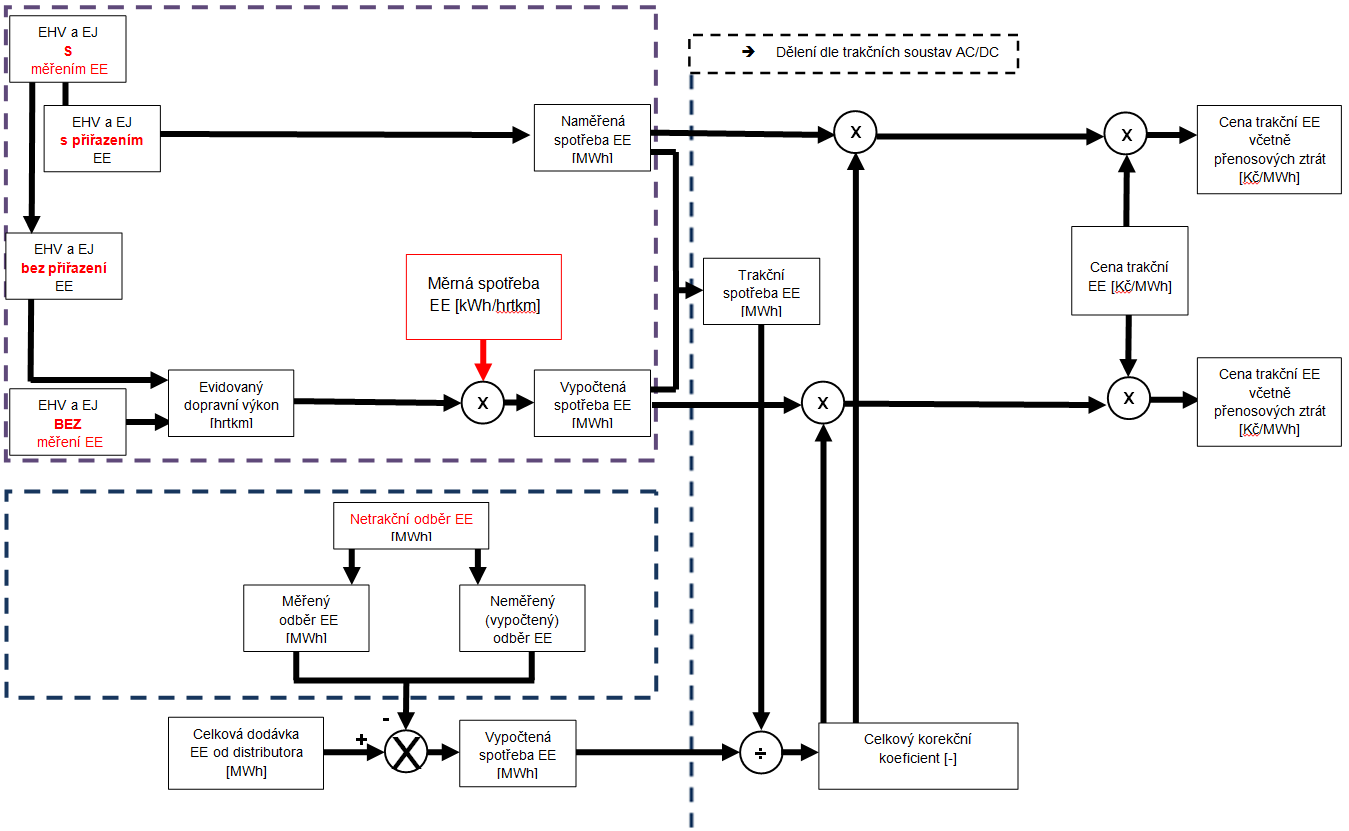 Hybridní model pracuje s pojmem technologická spotřeba EHV (TSEHV). Vychází se z faktu, že měřené EHV/EJ vykazuje spotřebu i „mimo vlak“ v systému ISOŘ/KAPO (čas odjezd, čas dojezd). Koeficientem TSEHV budou zatíženy neměřené vlaky, protože návrh nových měrných spotřeb bude vycházet ze statistického sledování naměřených hodnot spotřeby sledovaných kategorií vlaků v čase odjezd vlaku – dojezd vlaku. Jedná se tedy o průměrnou hodnotu spotřeby hnacích vozidel „mimo vlak“.Rekuperace bude vypořádána pouze za měřená EHV/EJ. Naměřené množství rekuperované energie v tzv. režimu „Dodávka“ bude oceněno jednotkovou cenou trakční elektrické energie, kterážto cena bude stejná jako v tzv. režimu „Odběr“, tedy v režimu článku 5 této smlouvy o dodávkách. Vyjádření množství rekuperované a takto oceněné trakční elektrické energie v naturální podobě (kWh, MWh) bude součástí přílohy faktury pro dopravce.Služba dodávek bude sledována a vyhodnocována zvlášť pro DC trakční soustavu a zvlášť pro AC trakční soustavu.V této smlouvě o dodávkách je detailně rozlišován měřený odběr, čímž se rozumí odběr naměřený pomocí EMS, a který se bude zvyšovat o koeficient technických ztrát v trakční soustavě, kterýžto odběr bude sloužit pro výpočet účtované trakční elektrické energie. Týž princip bude užit i v případě výpočtu odebrané trakční elektrické energie pomocí koeficientů měrných spotřeb v případech předvídaných odstavcem 1.3 písm. a), c) a d) této přílohy, kteréžto odběry budou opět navýšeny o koeficient technických ztrát.Smluvní strany se rovněž dohodly, že velikost koeficientu technických ztrát v trakční soustavě bude určována pro DC trakční soustavu a AC trakční soustavu zvlášť. Hodnoty těchto ztrát budou určeny provozovatelem a následně ověřeny výpočtem na základě měření, přičemž obě smluvní strany předpokládají jako vstupní hodnoty pro funkčnost hybridního modelu 18 % (slovy: osmnáct procent) pro DC trakční soustavu, a 9 % (slovy: devět procent) pro AC trakční soustavu. Tyto hodnoty se smluvní strany zavazují změnit bez zbytečného odkladu poté a tehdy, pokud bude prokázána jejich změna hodnověrným technickým výpočtem a doloženým měřením.Smluvní strany konstatují, že pro případy předvídané v odstavci 1.3 písm. a), c) a d) této přílohy byly pro první rok trvání této smlouvy o dodávkách použity měrné spotřeby pro jednotlivé kategorie vlaků v takových hodnotách, které byly stanoveny na základě analýzy dostupných dat získaných z EHV/EJ vybavených EMS. Smluvní strany se dohodly, že hodnoty dle předchozího odstavce budou pro každý následující kalendářní rok účinnosti této smlouvy o dodávkách zpřesňovány, a to opět na základě výsledků analýzy dostupných dat získaných z EHV/EJ vybavených EMS.Měrné spotřeby budou přepočteny na úroveň sběrače hnacího vozidla. Hodnoty budou stanoveny s rozlišením typu trakční soustavy, ročního období a kategorie vlaku.Přehled použitých koeficientů v této přílozeKoeficient „Vyrovnání bilance trakční soustavy“ včetně technických ztrát, rozlišení hodnoty podle druhu trakční soustavy (AC/DC), aKoeficient „Technologická spotřeba“ pouze pro neměřené vlaky ve výpočtu přes měrnou spotřebu.          Způsob výpočtu příslušné konečné MSk:  Přehled měrných spotřeb a koeficientů:Celkový bilanční koeficient pro trakční soustavu 5% (průměrná roční hodnota). P = I + (CF PXE CZ BL CAL-ii × FXCZK/EUR (ČNB)) [Kč/MWh]P = (I + CF PXE/EEX CZ BL CAL-ii × FXCZK/EUR (ČNB)) [Kč/MWh]P = I × CF PXE/EEX CZ BL CAL-ii × FXCZK/EUR (ČNB) [Kč/MWh]	P – cena dodávky trakční elektrické energie pro příslušný kalendářní rokI – cenový index, který odráží tvar diagramu, převzetí odpovědnosti za odchylku a obchodní marži, resp. cenu za službu a je hodnoticím kritériem výběru dodavatele (aukce na komoditní burze)CF PXE CZ BL CAL-ii – závěrečný kurz produktu „F PXE CZ BL CAL-ii“ na PXE (EUR/MWh) z předchozího obchodního dne, ve kterém se provozovatel rozhodne nakoupit trakční elektrickou energii.CF PXE/EEX CZ BL CAL-ii – závěrečný kurz produktu „F PXE/EEX CZ BL CAL-ii“ na PXE (EUR/MWh) nebo EEX z předchozího obchodního dne, ve kterém se provozovatel rozhodne nakoupit trakční elektrickou energii.FXCZK/EUR(ČNB) – kurz CZK/EUR dle ČNB – střed devizového kurzu v předchozím dni, ve kterém se provozovatel rozhodne nakoupit trakční elektrickou energii.Střídavá trakční soustavaKoeficienty ročního období - krKoeficienty ročního období - krKoeficienty ročního období - krKoeficienty ročního období - krMěrné spotřeby - MSMěsíceMěsíceMěsíceMěsíceTyp vlakuMěrná spotřeba EE [kWh/tis. hrtkm]prosinec - únorbřezen - květenčerven - srpenzáří - listopadVlaky Ex a R (SC, EC, IC, Ex, R, Sp, Sv)24,51,02111,02Vlaky Os (zast. Os.  vlaky, ostatní vlaky osobní dopravy)34,51,02111,02Vlaky nákladní (Nex, Rn, Pn, Vn, Mn+Vleč)14,751111Ostatní vlaky (lokomotivní)291111Koeficient technických ztrát - kz1,09Stejnosměrná trakční soustavaKoeficienty ročního období - krKoeficienty ročního období - krKoeficienty ročního období - krKoeficienty ročního období - krMěrné spotřeby - MSMěsíceMěsíceMěsíceMěsíceTyp vlakuMěrná spotřeba EE [kWh/tis. hrtkm]prosinec - únorbřezen - květenčerven - srpenzáří - listopadVlaky Ex a R (SC, EC, IC, Ex, R, Sp, Sv)23,31,03111,02Vlaky Os (zast. Os.  vlaky, ostatní vlaky osobní dopravy)33,51,03111,02Vlaky nákladní (Nex, Rn, Pn, Vn, Mn+Vleč)13,351111Ostatní vlaky (lokomotivní)291111Koeficient technických ztrát - kz1,18Koeficient technologické spotřeby - ktTyp vlakuhodnotaVlaky Ex a R (SC, EC, IC, Ex, R, Sp, Sv)1,11Vlaky Os (zast. Os.  vlaky, ostatní vlaky osobní dopravy)1,11Vlaky nákladní (Nex, Rn, Pn, Vn, Mn+Vleč)1,08Ostatní vlaky (lokomotivní)1